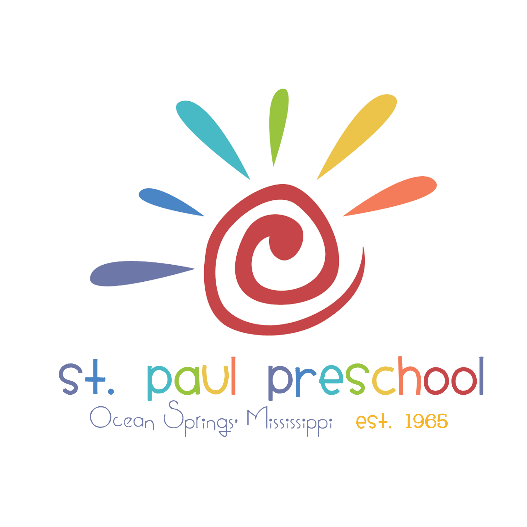 INFORMATION ON 2024-2025 SCHOOL YEAR Please retain this sheet for future referenceAt St. Paul Preschool our purpose is to provide a loving and positive learning environment to facilitate each child’s emotional, intellectual, physical, social, and spiritual development. Our program is well-rounded, offering a variety of learning experiences to build confidence and self-esteem. We accomplish these goals by: Providing an environment for self-expression.Developing positive self-concepts.Creating respect for self and others. Aiding each child in natural curiosity about self, home, community, and God.Encouraging healthy peer relationships at work and play.Teaching each child to care for personal needs.Encouraging independent thinking and problem solving skills.Promoting creativity in art, music, and movement.Teaching kindergarten readiness skills (in accordance with the state preschool & kindergarten frameworks).Offering music and Spanish classes. Fostering the child’s heart by providing ongoing opportunities for scripture memory.The Preschool is an outreach ministry of St. Paul Church and is part of its total Christian education program. 